РЕСПУБЛИКА ДАГЕСТАНЗАКОНО ЗАЩИТЕ ПРАВ РЕБЕНКА В РЕСПУБЛИКЕ ДАГЕСТАНПринят Народным СобраниемРеспублики Дагестан26 ноября 1998 годаГлава IОБЩИЕ ПОЛОЖЕНИЯСтатья 1. Понятия, используемые в настоящем ЗаконеДля целей настоящего Закона используются следующие понятия:ребенок - лицо, не достигшее возраста 18 лет (совершеннолетия);дети, находящиеся в трудной жизненной ситуации, - дети-сироты; дети, оставшиеся без попечения родителей; дети-инвалиды; дети с ограниченными возможностями здоровья, то есть имеющие недостатки в физическом и (или) психическом развитии; дети - жертвы вооруженных и межнациональных конфликтов, экологических, техногенных катастроф, стихийных бедствий; дети из семей беженцев и вынужденных переселенцев; дети - жертвы насилия; дети, оказавшиеся в экстремальных условиях; дети, отбывающие наказание в виде лишения свободы в воспитательных колониях; дети, находящиеся в образовательных организациях для обучающихся с девиантным (общественно опасным) поведением, нуждающихся в особых условиях воспитания, обучения и требующих специального педагогического подхода (специальных учебно-воспитательных учреждениях открытого и закрытого типа); дети с отклонениями в поведении; дети, проживающие в малоимущих семьях; дети, жизнедеятельность которых объективно нарушена в результате сложившихся обстоятельств и которые не могут преодолеть данные обстоятельства самостоятельно или с помощью семьи;(в ред. Законов Республики Дагестан от 18.11.2009 N 69, от 19.03.2014 N 17, от 10.11.2020 N 68)социальная адаптация ребенка - процесс активного приспособления ребенка, находящегося в трудной жизненной ситуации, к принятым в обществе правилам и нормам поведения, а также процесс преодоления последствий психологической или моральной травмы;социальная реабилитация ребенка - мероприятия по восстановлению утраченных ребенком социальных связей и функций, восполнению среды жизнеобеспечения, усилению заботы о нем;социальные службы для детей - организации независимо от организационно-правовых форм и форм собственности, осуществляющие мероприятия по социальному обслуживанию детей (социальной поддержке, оказанию социально-бытовых, медицинских, психолого-педагогических, правовых услуг и материальной помощи, организации обеспечения отдыха и оздоровления, социальной реабилитации детей, находящихся в трудной жизненной ситуации, обеспечению занятости таких детей по достижении ими трудоспособного возраста), а также граждане, осуществляющие без образования юридического лица предпринимательскую деятельность по социальному обслуживанию граждан, в том числе и детей;(в ред. Законов Республики Дагестан от 18.11.2009 N 69, от 19.03.2014 N 17, от 06.05.2016 N 27)социальная инфраструктура для детей - система объектов (зданий, строений, сооружений), необходимых для жизнеобеспечения детей, а также организаций независимо от организационно-правовых форм и форм собственности, которые оказывают социальные услуги гражданам, в том числе детям, и деятельность которых осуществляется в целях обеспечения полноценной жизни, охраны здоровья, образования, отдыха и оздоровления, развития детей, удовлетворения их общественных потребностей;(в ред. Законов Республики Дагестан от 18.11.2009 N 69, от 19.03.2014 N 17, от 06.05.2016 N 27)отдых детей и их оздоровление - совокупность мероприятий, направленных на развитие творческого потенциала детей, охрану и укрепление их здоровья, профилактику заболеваний у детей, занятие их физической культурой, спортом и туризмом, формирование у детей навыков здорового образа жизни, соблюдение ими режима питания и жизнедеятельности в благоприятной окружающей среде при выполнении санитарно-гигиенических и санитарно-эпидемиологических требований и требований обеспечения безопасности жизни и здоровья детей;(в ред. Закона Республики Дагестан от 19.03.2014 N 17)организации отдыха детей и их оздоровления - организации (независимо от их организационно-правовых форм) сезонного или круглогодичного действия, стационарного и (или) нестационарного типа, с круглосуточным или дневным пребыванием, оказывающие услуги по организации отдыха и оздоровления детей (организации отдыха детей и их оздоровления сезонного или круглогодичного действия, лагеря, организованные образовательными организациями, осуществляющими организацию отдыха и оздоровления обучающихся в каникулярное время (с круглосуточным или дневным пребыванием), детские лагеря труда и отдыха, детские лагеря палаточного типа, детские специализированные (профильные) лагеря, детские лагеря различной тематической направленности). К организациям отдыха детей и их оздоровления приравниваются индивидуальные предприниматели, оказывающие услуги по организации отдыха и оздоровления детей, в случае соблюдения требований, установленных Федеральным законом от 24 июля 1998 года N 124-ФЗ "Об основных гарантиях прав ребенка в Российской Федерации;(в ред. Закона Республики Дагестан от 16.03.2020 N 16)ночное время - время с 22 до 6 часов местного времени;(абзац введен Законом Республики Дагестан от 18.11.2009 N 69)торговля детьми - купля-продажа несовершеннолетнего, иные сделки в отношении несовершеннолетнего, а равно совершенные в целях его эксплуатации вербовка, перевозка, передача, укрывательство или получение;(абзац введен Законом Республики Дагестан от 17.06.2013 N 45)эксплуатация детей - использование занятия проституцией несовершеннолетними и иные формы их сексуальной эксплуатации, рабский труд (услуги) несовершеннолетних, подневольное состояние несовершеннолетних, незаконное изъятие у несовершеннолетних органов и (или) тканей, незаконное усыновление (удочерение) несовершеннолетнего из корыстных побуждений;(абзац введен Законом Республики Дагестан от 17.06.2013 N 45)жертва торговли детьми и (или) эксплуатации детей - несовершеннолетний, пострадавший от торговли детьми и (или) эксплуатации детей, в том числе вовлеченный в торговлю детьми и (или) подвергаемый эксплуатации независимо от наличия или отсутствия его согласия на осуществление действий, связанных с торговлей детьми и (или) эксплуатацией детей;(абзац введен Законом Республики Дагестан от 17.06.2013 N 45)территория организации отдыха детей и их оздоровления - земельные участки и водные объекты, предоставленные (приобретенные) соответствующей организацией в установленном порядке, в том числе в границах береговой полосы водных объектов.(абзац введен Законом Республики Дагестан от 07.07.2023 N 61)Статья 2. Законодательство Республики Дагестан о защите прав ребенкаЗаконодательство Республики Дагестан о защите прав ребенка основывается на Конституции Российской Федерации, соответствующем федеральном законодательстве, Конституции Республики Дагестан и состоит из настоящего Закона и иных нормативных правовых актов Республики Дагестан в области защиты прав и законных интересов ребенка.Статья 3. Цель и задачи настоящего ЗаконаЦель настоящего Закона - обеспечение правовой и социальной защиты ребенка в Республике Дагестан.Задачами настоящего Закона являются:создание механизма правовой защиты ребенка от любых форм дискриминации в обществе, семье, образовательной организации и лечебном учреждении, социальной среде, учитывая особенности его физического состояния, этапы возрастного и социального развития;(в ред. Закона Республики Дагестан от 19.03.2014 N 17)содействие физическому, психическому, интеллектуальному, духовному и нравственному развитию, воспитанию патриотизма, гражданственности и реализации личности ребенка в соответствии с традициями и обычаями народов Республики Дагестан, достижениями отечественной и мировой культуры;конкретизация обязанностей и ответственности государственных органов как гарантов реализации правовой и социальной защиты детей;определение источников финансирования социальной поддержки детей;защита детей от факторов, негативно влияющих на их физическое, интеллектуальное, психическое, духовное и нравственное развитие.(абзац введен Законом Республики Дагестан от 18.11.2009 N 69)Статья 4. Государственная политика в области защиты прав ребенка1. Государственная политика в области защиты прав ребенка является приоритетной и основана на принципах:законодательного обеспечения прав ребенка;поддержки семьи в целях обеспечения обучения, воспитания, отдыха и оздоровления детей, защиты их прав, подготовки их к полноценной жизни в обществе;(в ред. Законов Республики Дагестан от 18.11.2009 N 69, от 19.03.2014 N 17)ответственности юридических лиц, должностных лиц, граждан за нарушение прав и законных интересов ребенка, причинение ему вреда;(в ред. Закона Республики Дагестан от 17.06.2013 N 45)поддержки общественных объединений и иных организаций, осуществляющих деятельность по защите прав и законных интересов ребенка.2. Государственная политика в области защиты прав ребенка в Республике Дагестан реализуется:формированием и реализацией республиканских целевых программ по охране и защите детей, профилактике безнадзорности и предупреждению правонарушений несовершеннолетних, а также других социальных программ и мероприятий в интересах детей;выделением из республиканского бюджета Республики Дагестан средств, необходимых для социальной поддержки детей;созданием государственной и муниципальной службы по вопросам семьи, детей и мониторингу проблем детства;осуществлением целенаправленной пропаганды охраны и защиты прав и интересов ребенка;созданием благоприятных правовых, социальных, экономических и экологических условий в Республике Дагестан, обеспечивающих детям уровень жизни, необходимый для гармоничного физического и духовного развития.Статья 5. Полномочия органов государственной власти Республики Дагестан в области защиты прав ребенка в Республике ДагестанК полномочиям органов государственной власти Республики Дагестан в области защиты прав ребенка в Республике Дагестан относятся:реализация государственной политики в интересах детей;решение вопросов социальной поддержки и социального обслуживания детей-сирот и детей, оставшихся без попечения родителей (за исключением детей, обучающихся в федеральных государственных образовательных организациях), безнадзорных детей, детей-инвалидов;(в ред. Закона Республики Дагестан от 19.03.2014 N 17)принятие законов и иных нормативных актов Республики Дагестан о защите прав и свобод ребенка;определение приоритетных направлений деятельности по обеспечению прав и законных интересов ребенка, охраны его здоровья и нравственности;обеспечение реализации федеральных целевых и формирование и реализация республиканских программ по улучшению положения детей, профилактике безнадзорности и предупреждению правонарушений несовершеннолетних, а также других мероприятий в интересах детей;финансирование республиканских мероприятий по реализации государственной политики в интересах детей за счет средств республиканского бюджета Республики Дагестан, внебюджетных источников и иных не запрещенных законом источников;абзацы восьмой - девятый утратили силу. - Закон Республики Дагестан от 13.07.2020 N 45;организация и обеспечение отдыха и оздоровления детей (за исключением организации отдыха детей в каникулярное время), осуществление мероприятий по созданию безопасных условий их пребывания в организациях отдыха детей и их оздоровления, иных полномочий, предусмотренных Федеральным законом от 24 июля 1998 года N 124-ФЗ "Об основных гарантиях прав ребенка в Российской Федерации" (далее - Федеральный закон "Об основных гарантиях прав ребенка в Российской Федерации");(в ред. Закона Республики Дагестан от 13.07.2020 N 45)разработка и утверждение списка рекомендуемых туристских маршрутов (других маршрутов передвижения) для прохождения группами туристов с участием детей в рамках осуществления самодеятельного туризма и для прохождения организованными группами детей, находящихся в организациях отдыха детей и их оздоровления, размещение его на официальном сайте уполномоченного Правительством Республики Дагестан органа исполнительной власти в сети "Интернет".(абзац введен Законом Республики Дагестан от 04.10.2018 N 52)Глава IIОБЕСПЕЧЕНИЕ ПРАВ РЕБЕНКА В РЕСПУБЛИКЕ ДАГЕСТАНСтатья 6. Законодательные гарантии прав ребенка в Республике ДагестанВ Республике Дагестан обеспечиваются принадлежащие и гарантированные от рождения ребенку права и свободы человека и гражданина в соответствии с Конституцией Российской Федерации, общепризнанными принципами и нормами международного права, международными договорами Российской Федерации, федеральными законами и иными нормативными правовыми актами Российской Федерации.Статья 7. Содействие ребенку в реализации и защите его прав и законных интересов1. Органы государственной власти Республики Дагестан, должностные лица указанных органов в соответствии со своей компетенцией содействуют ребенку в реализации и защите его прав и законных интересов с учетом возраста ребенка и в пределах установленного законодательством Российской Федерации объема дееспособности ребенка посредством принятия соответствующих нормативных правовых актов, проведения методической, информационной и иной работы с ребенком по разъяснению его прав и обязанностей, порядка защиты прав, установленных законодательством Российской Федерации, а также посредством поощрения исполнения ребенком обязанностей, поддержки практики правоприменения в области защиты прав и законных интересов ребенка.2. Родители ребенка (лица, их заменяющие) содействуют ему в осуществлении самостоятельных действий, направленных на реализацию и защиту его прав и законных интересов, с учетом возраста ребенка и в пределах установленного законодательством Российской Федерации объема дееспособности ребенка. По вопросам, затрагивающим интересы ребенка, достигшего возраста десяти лет, родители и лица, их заменяющие, обязаны учитывать мнение ребенка, за исключением случаев, когда это противоречит его интересам. В случаях, предусмотренных законом, органы опеки и попечительства или суд в соответствии с федеральным законодательством могут принять решение только с согласия ребенка, достигшего десяти лет.В случае если орган государственной власти Республики Дагестан или орган местного самоуправления при решении вопроса, затрагивающего законные интересы ребенка, считает целесообразным принять во внимание мнение ребенка, не достигшего установленного законодательством возраста, с которого учет его мнения обязателен, указанные органы вправе самостоятельно определить порядок и форму представления мнения ребенка.Орган государственной власти Республики Дагестан, вступающий в отношения с ребенком по вопросам реализации и защиты его прав и законных интересов через посредство родителей или лиц, их заменяющих, устанавливает порядок и форму подтверждения ребенком своего согласия на такое представительство его прав и законных интересов.При наличии разногласий между родителями, а также при установлении факта осуществления родительских прав в ущерб правам и законным интересам ребенка на время до принятия решения о способе урегулирования взаимоотношений между ребенком и его родителями или лицами, их заменяющими, непосредственная защита прав и законных интересов ребенка до определения ему конкретной формы воспитания осуществляется с участием органа опеки и попечительства.Должностные лица органов государственной власти Республики Дагестан и органов местного самоуправления в соответствии со своей компетенцией ведут работу среди детей по разъяснению их прав и обязанностей, включая также вопросы повседневного поведения (правила дорожного движения, правила поведения в общественных местах и другие).Образовательные организации в соответствии со своими целями и государственными образовательными стандартами ведут подготовку ребенка к осуществлению его прав и законных интересов, исполнению обязанностей.(в ред. Закона Республики Дагестан от 19.03.2014 N 17)3. Педагогические, медицинские, социальные работники, психологи и другие специалисты, которые осуществляют функции по воспитанию, обучению, охране здоровья, социальной поддержке и социальному обслуживанию ребенка, содействию его социальной адаптации, социальной реабилитации, могут участвовать в установленном законодательством Российской Федерации порядке в мероприятиях по обеспечению защиты прав и законных интересов ребенка в государственных органах и органах местного самоуправления.(часть 3 в ред. Закона Республики Дагестан от 19.03.2014 N 17)4. Общественные объединения (организации) и иные некоммерческие организации, в том числе российское движение детей и молодежи, могут в соответствии с федеральным законодательством осуществлять деятельность по подготовке ребенка к реализации им своих прав и исполнению своих обязанностей.(в ред. Закона Республики Дагестан от 03.11.2022 N 81)Статья 8. Меры по защите прав ребенка при осуществлении деятельности в области его образования(в ред. Закона Республики Дагестан от 19.03.2014 N 17)1. При осуществлении деятельности в области образования ребенка в семье или в организации, осуществляющей образовательную деятельность, не могут ущемляться права ребенка.2. Органы управления организациями, осуществляющими образовательную деятельность, не вправе препятствовать созданию по инициативе обучающихся в возрасте старше восьми лет общественных объединений обучающихся, за исключением детских общественных объединений, учреждаемых либо создаваемых политическими партиями, детских религиозных организаций.3. Обучающиеся организаций, осуществляющих образовательную деятельность, за исключением обучающихся по образовательным программам дошкольного и начального общего образования, вправе самостоятельно или через своих выборных представителей обращаться в комиссию по урегулированию споров между участниками образовательных отношений.Статья 9. Обеспечение прав детей на охрану здоровьяВ целях обеспечения прав детей на охрану здоровья в порядке, установленном законодательством Российской Федерации, в медицинских организациях государственной системы здравоохранения и муниципальной системы здравоохранения осуществляются мероприятия по оказанию детям бесплатной медицинской помощи, предусматривающей оздоровление детей, профилактику, диагностику и лечение заболеваний, в том числе диспансерное наблюдение, медицинскую реабилитацию детей-инвалидов и детей, страдающих хроническими заболеваниями, и санаторно-курортное лечение детей.(в ред. Закона Республики Дагестан от 19.03.2014 N 17)Статья 10. Защита прав и законных интересов детей в сфере профессиональной ориентации, профессионального обучения и занятости(в ред. Закона Республики Дагестан от 19.03.2014 N 17)1. Органы исполнительной власти Республики Дагестан осуществляют мероприятия по обеспечению профессиональной ориентации, профессионального обучения детей, достигших возраста 14 лет.(в ред. Закона Республики Дагестан от 19.03.2014 N 17)2. В случае приема на работу детей, достигших 15 лет, им гарантируется вознаграждение за труд, охрана труда, сокращенное рабочее время, отпуск. Работникам моложе 18 лет предоставляются льготы при совмещении работы с обучением, проведении ежегодного обязательного медицинского осмотра, квотировании рабочих мест для трудоустройства, расторжении трудового договора (контракта) и другие льготы, установленные законодательством Российской Федерации.Статья 11. Обеспечение прав детей на отдых и оздоровление(в ред. Закона Республики Дагестан от 12.12.2017 N 95)1. В целях повышения качества и безопасности отдыха и оздоровления детей органы исполнительной власти Республики Дагестан, органы местного самоуправления в пределах своих полномочий принимают меры:по принятию нормативных правовых актов, регулирующих деятельность организаций отдыха детей и их оздоровления;по созданию безопасных условий пребывания в организациях отдыха детей и их оздоровления;по обеспечению максимальной доступности услуг организаций отдыха детей и их оздоровления;по контролю за соблюдением требований законодательства в сфере организации отдыха и оздоровления детей;по созданию условий для организации воспитания детей в организациях отдыха детей и их оздоровления.(абзац введен Законом Республики Дагестан от 03.11.2022 N 81)2. В целях повышения качества и безопасности отдыха и оздоровления детей организация отдыха детей и их оздоровления обязана:создавать безопасные условия пребывания в ней детей, в том числе детей-инвалидов и детей с ограниченными возможностями здоровья (в случае приема данных категорий детей в организацию отдыха детей и их оздоровления), присмотра и ухода за детьми; обеспечивать их содержание и питание, организацию оказания первой помощи и медицинской помощи детям в период их пребывания в организации отдыха детей и их оздоровления в соответствии с требованиями законодательства Российской Федерации, в том числе в случае проведения в природной среде следующих мероприятий с участием детей: прохождения туристских маршрутов, других маршрутов передвижения, походов, экспедиций, слетов и иных аналогичных мероприятий; обеспечивать соблюдение требований о медицинских осмотрах работников организации отдыха детей и их оздоровления, требований обеспечения антитеррористической защищенности, пожарной безопасности, наличие охраны или службы безопасности, спасательных постов в местах купания детей, а также наличие санитарно-эпидемиологического заключения о соответствии деятельности, осуществляемой организацией отдыха детей и их оздоровления, санитарно-эпидемиологическим требованиям;представлять сведения о своей деятельности в уполномоченный орган исполнительной власти Республики Дагестан в сфере организации отдыха и оздоровления детей для включения в реестр организаций отдыха детей и их оздоровления;исполнять иные обязанности, установленные законодательством Российской Федерации.(часть 2 в ред. Закона Республики Дагестан от 16.03.2020 N 16)2.1. Организации, не включенные в реестр организаций отдыха детей и их оздоровления, не вправе оказывать услуги по организации отдыха и оздоровления детей.(часть 2.1 введена Законом Республики Дагестан от 16.03.2020 N 16)2.2. Правила нахождения на территории организации отдыха детей и их оздоровления устанавливаются организацией отдыха детей и их оздоровления и доводятся до сведения граждан путем размещения на официальном сайте организации отдыха детей и их оздоровления в информационно-телекоммуникационной сети "Интернет", в иных доступных местах на территории организации отдыха детей и их оздоровления.Правила нахождения на территории организации отдыха детей и их оздоровления включают в себя:особенности использования расположенных на территории организации отдыха детей и их оздоровления водного объекта или его части, включая осуществление обособленного водопользования, земельного участка в пределах береговой полосы водного объекта либо примыкающего к территории организации отдыха детей и их оздоровления участка береговой полосы водного объекта, расположенного вне границ территории организации отдыха детей и их оздоровления, а также расположенного вне границ территории организации отдыха детей и их оздоровления водного объекта;особенности доступа к расположенным на территории организации отдыха детей и их оздоровления водному объекту или его части, земельному участку в пределах береговой полосы водного объекта в случае предоставления соответствующей организации в установленном законом порядке водных объектов и земельных участков в пределах береговой полосы;правила поведения на территории организации отдыха детей и их оздоровления и на объектах, которые расположены на территории организации отдыха детей и их оздоровления;иную необходимую для безопасного пребывания детей информацию.(часть 2.2 введена Законом Республики Дагестан от 07.07.2023 N 61)3. Общественный контроль за реализацией мероприятий по обеспечению отдыха и оздоровления детей осуществляется гражданами, общественными и иными организациями в соответствии с Федеральным законом от 21 июля 2014 года N 212-ФЗ "Об основах общественного контроля в Российской Федерации". Органы государственной власти Республики Дагестан и органы местного самоуправления в пределах установленной компетенции оказывают содействие гражданам, общественным и иным организациям в осуществлении общественного контроля в сфере защиты прав детей на отдых и оздоровление.4. Обращения родителей (лиц, их заменяющих) по вопросам организации отдыха и оздоровления детей, направляемые в органы государственной власти Республики Дагестан в письменной форме или в форме электронных документов, и ответы указанных органов на эти обращения по требованию заявителя подлежат размещению на официальных сайтах этих органов в сети "Интернет". Размещенные на официальных сайтах органов государственной власти Республики Дагестан в сети "Интернет" обращения и ответы на эти обращения не должны содержать персональные данные заявителей и детей. Законодательством Республики Дагестан могут устанавливаться положения, предусматривающие сокращенные сроки рассмотрения обращений родителей (лиц, их заменяющих) по вопросам организации отдыха и оздоровления детей, а также иные положения, дополняющие гарантии права граждан на обращение, установленные Федеральным законом от 2 мая 2006 года N 59-ФЗ "О порядке рассмотрения обращений граждан Российской Федерации".(часть 4 введена Законом Республики Дагестан от 04.10.2018 N 52)Статья 11.1. Полномочия органов исполнительной власти Республики Дагестан, органов местного самоуправления в сфере организации отдыха и оздоровления детей(введена Законом Республики Дагестан от 12.12.2017 N 95)1. К полномочиям уполномоченного органа исполнительной власти Республики Дагестан в сфере организации отдыха и оздоровления детей относятся:реализация на территории Республики Дагестан основ государственной политики в сфере организации отдыха и оздоровления детей, включая обеспечение безопасности их жизни и здоровья;установление порядка формирования и ведения реестра организаций отдыха детей и их оздоровления на территории Республики Дагестан, проверка сведений, представленных организациями отдыха детей и их оздоровления для включения таких организаций в указанный реестр в соответствии с общими принципами формирования и ведения реестра организаций отдыха детей и их оздоровления;формирование и ведение реестра организаций отдыха детей и их оздоровления, а также его размещение на официальном сайте этого органа в сети "Интернет";осуществление в пределах своих полномочий регионального государственного контроля (надзора) за достоверностью, актуальностью и полнотой сведений об организациях отдыха детей и их оздоровления, содержащихся в реестре организаций отдыха детей и их оздоровления;(в ред. Закона Республики Дагестан от 30.12.2021 N 99)обеспечение координации деятельности органов исполнительной власти Республики Дагестан, осуществляющих государственный контроль (надзор) в сфере образования, территориальных органов федеральных органов исполнительной власти, осуществляющих федеральный государственный контроль (надзор) за соблюдением трудового законодательства и иных нормативных правовых актов, содержащих нормы трудового права, федеральный государственный контроль (надзор) в области защиты прав потребителей, федеральный государственный санитарно-эпидемиологический контроль (надзор), федеральный государственный пожарный надзор, федеральный государственный контроль (надзор) качества и безопасности медицинской деятельности, а также обеспечивающих безопасность людей на водных объектах, органов местного самоуправления в сфере организации отдыха и оздоровления детей, общественных организаций и объединений;(в ред. Закона Республики Дагестан от 30.12.2021 N 99)взаимодействие с органами исполнительной власти иных субъектов Российской Федерации в случае направления детей в организации отдыха детей и их оздоровления, находящиеся за пределами территории Республики Дагестан;(часть 1 в ред. Закона Республики Дагестан от 16.03.2020 N 16)организационное сопровождение деятельности межведомственной комиссии по вопросам организации отдыха и оздоровления детей;(абзац введен Законом Республики Дагестан от 13.07.2020 N 45)рассмотрение предложений межведомственной комиссии по вопросам организации отдыха и оздоровления детей об исключении организаций отдыха детей и их оздоровления из реестра организаций отдыха детей и их оздоровления.(абзац введен Законом Республики Дагестан от 13.07.2020 N 45)2. Органы местного самоуправления осуществляют в пределах своих полномочий мероприятия по обеспечению организации отдыха детей, включая мероприятия по обеспечению безопасности их жизни и здоровья.Статья 11.2. Реестр организаций отдыха детей и их оздоровления(введена Законом Республики Дагестан от 16.03.2020 N 16)Включение организации в реестр организаций отдыха детей и их оздоровления и исключение организации отдыха детей и их оздоровления из указанного реестра осуществляются в соответствии со статьей 12.2 Федерального закона "Об основных гарантиях прав ребенка в Российской Федерации".(в ред. Закона Республики Дагестан от 13.07.2020 N 45)Исключение организации из реестра организаций отдыха детей и их оздоровления влечет последствия в соответствии со статьей 12.3 Федерального закона "Об основных гарантиях прав ребенка в Российской Федерации".(абзац введен Законом Республики Дагестан от 13.07.2020 N 45)Статья 11.3. Межведомственная комиссия по вопросам организации отдыха и оздоровления детей(введена Законом Республики Дагестан от 13.07.2020 N 45)Решением Главы Республики Дагестан создается межведомственная комиссия по вопросам организации отдыха и оздоровления детей, состав и полномочия которой определяются в соответствии со статьей 12.5 Федерального закона "Об основных гарантиях прав ребенка в Российской Федерации".Статья 11.4. Региональный государственный контроль (надзор) за достоверностью, актуальностью и полнотой сведений об организациях отдыха детей и их оздоровления(введена Законом Республики Дагестан от 30.12.2021 N 99)Региональный государственный контроль (надзор) за достоверностью, актуальностью и полнотой сведений об организациях отдыха детей и их оздоровления осуществляется уполномоченным органом исполнительной власти Республики Дагестан в сфере организации отдыха и оздоровления детей в соответствии с Федеральным законом от 31 июля 2020 года N 248-ФЗ "О государственном контроле (надзоре) и муниципальном контроле в Российской Федерации" и положением, утвержденным Правительством Республики Дагестан.Статья 12. Защита прав и законных интересов ребенка при формировании социальной инфраструктуры для детей(в ред. Закона Республики Дагестан от 07.05.2019 N 40)1. Органы исполнительной власти Республики Дагестан при принятии решений по вопросам социально-экономического развития территории учитывают установленные Правительством Российской Федерации нормативы строительства объектов социальной инфраструктуры для детей. Такие нормативы применяются с учетом региональных особенностей и традиций народов Республики Дагестан.2. Принятие органом исполнительной власти Республики Дагестан или органом местного самоуправления решения о реконструкции, модернизации, об изменении назначения или о ликвидации объекта социальной инфраструктуры для детей, являющегося государственной собственностью Республики Дагестан или муниципальной собственностью, либо о реорганизации или ликвидации государственной организации Республики Дагестан или муниципальной организации, образующей социальную инфраструктуру для детей, допускается на основании положительного заключения комиссии по оценке последствий такого решения для обеспечения жизнедеятельности, образования, развития, отдыха и оздоровления детей, оказания им медицинской помощи, профилактики заболеваний у детей, их социальной защиты и социального обслуживания.В соответствии с Федеральным законом "Об основных гарантиях прав ребенка в Российской Федерации" изменение назначения или ликвидация объекта социальной инфраструктуры для детей, являющегося государственной собственностью Республики Дагестан или муниципальной собственностью, допускается в случаях, установленных Правительством Российской Федерации.Реорганизация государственных организаций Республики Дагестан, муниципальных организаций, образующих социальную инфраструктуру для детей, допускается в случаях, установленных гражданским законодательством, без изменения назначения объектов социальной инфраструктуры для детей, являющихся государственной собственностью Республики Дагестан или муниципальной собственностью и входящих в имущественные комплексы таких организаций, в том числе вновь образуемых, если иное не установлено Федеральным законом "Об основных гарантиях прав ребенка в Российской Федерации".Принятие органом исполнительной власти Республики Дагестан или органом местного самоуправления решения о ликвидации государственной организации Республики Дагестан или муниципальной организации, образующей социальную инфраструктуру для детей, допускается в случае отсутствия в имущественном комплексе такой организации объектов социальной инфраструктуры для детей, являющихся государственной собственностью Республики Дагестан или муниципальной собственностью, либо в случае изменения назначения или ликвидации в соответствии с абзацем вторым настоящей части объектов социальной инфраструктуры для детей, входящих в имущественный комплекс такой организации.Порядок проведения оценки последствий принятия решения о реконструкции, модернизации, об изменении назначения или о ликвидации объекта социальной инфраструктуры для детей, являющегося государственной собственностью Республики Дагестан или муниципальной собственностью, либо о реорганизации или ликвидации государственных организаций Республики Дагестан или муниципальных организаций, образующих социальную инфраструктуру для детей, порядок создания комиссии по оценке последствий принятия такого решения и подготовки данной комиссией заключений устанавливаются соответственно Правительством Республики Дагестан, органами местного самоуправления с учетом установленных Правительством Российской Федерации общих принципов проведения оценки последствий принятия такого решения, а также общих принципов формирования и деятельности указанной комиссии.(часть 2 в ред. Закона Республики Дагестан от 05.05.2023 N 46)3. Имущество, которое является государственной собственностью Республики Дагестан или муниципальной собственностью (земельные участки, здания, строения и сооружения, оборудование и иное имущество), которое относится к объектам социальной инфраструктуры для детей и возникновение, обособление или приобретение которого предназначено для целей образования, развития, отдыха и оздоровления детей, оказания медицинской помощи детям и профилактики заболеваний у них, социальной защиты и социального обслуживания детей, может использоваться только в данных целях. Изменение целевого назначения и (или) вида разрешенного использования земельных участков, предоставленных для размещения объектов, предназначенных для организации отдыха и оздоровления детей, запрещается, за исключением случаев, при которых в соответствии с частью 2 настоящей статьи допускается изменение назначения или ликвидация объекта социальной инфраструктуры для детей, являющегося государственной собственностью Республики Дагестан или муниципальной собственностью, и случаев изъятия таких земельных участков для государственных или муниципальных нужд.(в ред. Закона Республики Дагестан от 05.05.2023 N 46)Имущество, которое является собственностью Республики Дагестан и предназначено для целей образования, развития, отдыха и оздоровления детей, оказания медицинской помощи детям и профилактики заболеваний у них, социальной защиты и социального обслуживания детей, используется в порядке, определенном законодательством Российской Федерации и законодательством Республики Дагестан. Имущество, которое является муниципальной собственностью и предназначено для целей образования, развития, отдыха и оздоровления детей, оказания медицинской помощи детям и профилактики заболеваний у них, социальной защиты и социального обслуживания детей, используется в порядке, определенном муниципальными правовыми актами.(в ред. Закона Республики Дагестан от 05.05.2023 N 46)4. Если государственная организация Республики Дагестан или муниципальная организация, образующая социальную инфраструктуру для детей, сдает в аренду, передает в безвозмездное пользование закрепленные за ней объекты собственности, заключению договора аренды и договора безвозмездного пользования должна предшествовать проводимая учредителем в порядке, установленном частью 2 настоящей статьи, оценка последствий заключения таких договоров для обеспечения жизнедеятельности, образования, развития, отдыха и оздоровления детей, оказания им медицинской помощи, профилактики заболеваний у детей, их социальной защиты и социального обслуживания.(в ред. Закона Республики Дагестан от 05.05.2023 N 46)Договор аренды и договор безвозмездного пользования не могут заключаться, если в результате проведенной оценки последствий их заключения установлена возможность ухудшения указанных в абзаце первом настоящей части условий.Требование о проведении оценки последствий заключения договоров, указанное в абзаце первом настоящей части, не распространяется на случаи заключения государственной профессиональной образовательной организацией Республики Дагестан или муниципальной профессиональной образовательной организацией, образовательной организацией высшего образования таких договоров в целях, предусмотренных пунктами 2, 5 (в части организации и создания условий для занятия обучающимися физической культурой и спортом) и 8 части 1 статьи 41 Федерального закона от 29 декабря 2012 года N 273-ФЗ "Об образовании в Российской Федерации", а также на случай, указанный в части 3 статьи 41 указанного Федерального закона.(в ред. Законов Республики Дагестан от 11.11.2021 N 67, от 05.05.2023 N 46)5. Утратила силу. - Закон Республики Дагестан от 05.05.2023 N 46.6. Изменение формы собственности имущества, которое относится к объектам социальной инфраструктуры для детей и является государственной собственностью Республики Дагестан или муниципальной собственностью, может осуществляться в установленном законом порядке.(в ред. Закона Республики Дагестан от 05.05.2023 N 46)Статья 13. Защита ребенка от информации, пропаганды и агитации, наносящих вред его здоровью, нравственному и духовному развитию1. Органы государственной власти Республики Дагестан принимают меры по защите ребенка от информации, пропаганды и агитации, наносящих вред его здоровью, нравственному и духовному развитию, в том числе от национальной, классовой, социальной нетерпимости, от рекламы алкогольной продукции, табачных изделий, никотинсодержащей продукции или устройств для потребления никотинсодержащей продукции, от пропаганды социального, расового, национального и религиозного неравенства, от информации порнографического характера, от информации, пропагандирующей либо демонстрирующей нетрадиционные сексуальные отношения и (или) предпочтения, от информации, пропагандирующей педофилию, от информации, способной вызвать у детей желание сменить пол, а также от распространения печатной продукции, аудио- и видеопродукции, пропагандирующих насилие и жестокость, наркоманию, токсикоманию, антиобщественное поведение.(в ред. Законов Республики Дагестан от 17.06.2013 N 45, от 19.03.2014 N 17, от 11.12.2020 N 94, от 07.03.2023 N 10, от 07.07.2023 N 61)2. В целях защиты детей от информации, причиняющей вред их здоровью и (или) развитию, применяются требования к распространению среди детей информации, в том числе требования к осуществлению классификации информационной продукции, ее экспертизы, федерального государственного контроля (надзора) за соблюдением законодательства Российской Федерации о защите детей от информации, причиняющей вред их здоровью и (или) развитию, установленные Федеральным законом от 29 декабря 2010 года N 436-ФЗ "О защите детей от информации, причиняющей вред их здоровью и развитию".(в ред. Законов Республики Дагестан от 17.06.2013 N 45, от 30.12.2021 N 99)3. В целях обеспечения безопасности жизни, охраны здоровья, нравственности ребенка, защиты его от негативных воздействий в порядке, определенном уполномоченным Правительством Российской Федерации федеральным органом исполнительной власти, проводится экспертиза (социальная, психологическая, педагогическая, санитарная) настольных, компьютерных и иных игр, игрушек и игровых сооружений для детей.(в ред. Закона Республики Дагестан от 29.12.2008 N 74)Статья 13.1. Утратила силу. - Закон Республики Дагестан от 29.12.2016 N 87.Статья 13.2. Меры по противодействию торговле детьми и эксплуатации детей(введена Законом Республики Дагестан от 17.06.2013 N 45)1. Органы государственной власти Республики Дагестан, органы местного самоуправления в пределах своих полномочий принимают меры по противодействию торговле детьми и эксплуатации детей.2. Органы государственной власти Республики Дагестан, органы местного самоуправления в соответствии с их компетенцией принимают меры по оказанию необходимой педагогической, психологической, медицинской, юридической помощи жертвам торговли детьми и (или) эксплуатации детей, их родителям (лицам, их заменяющим).3. Общественные объединения (организации) и иные некоммерческие организации могут оказывать содействие органам государственной власти Республики Дагестан, органам местного самоуправления в осуществлении мер по противодействию торговле детьми и эксплуатации детей, оказанию необходимой педагогической, психологической, медицинской, юридической помощи жертвам торговли детьми и (или) эксплуатации детей, их родителям (лицам, их заменяющим).Статья 14. Защита прав детей, находящихся в трудной жизненной ситуации1. Защита прав детей, находящихся в трудной жизненной ситуации (за исключением содержащихся и обучающихся в федеральных государственных образовательных организациях), осуществляется органами государственной власти Республики Дагестан в соответствии с законодательством Республики Дагестан.(в ред. Закона Республики Дагестан от 19.03.2014 N 17)2. Общественные объединения (организации) и иные некоммерческие организации, в том числе международные объединения (организации) в лице отделений в Республике Дагестан, осуществляют свою деятельность по защите прав детей, находящихся в трудной жизненной ситуации, в соответствии с общепризнанными принципами и нормами международного права, международными договорами Российской Федерации, законодательством Российской Федерации и законодательством Республики Дагестан. Указанные объединения (организации) вправе в судебном порядке оспаривать неправомерные ущемляющие или нарушающие права детей, находящихся в трудной жизненной ситуации, действия должностных лиц органов государственной власти, организаций, граждан, в том числе родителей (лиц, их заменяющих), педагогических, медицинских, социальных работников и других специалистов в области работы с детьми.(в ред. Закона Республики Дагестан от 19.03.2014 N 17)3. При регулировании внесудебных процедур, связанных с участием детей и (или) защитой их прав и законных интересов, а также при принятии решений о наказаниях, которые могут применяться к несовершеннолетним, совершившим правонарушения, должностные лица органов государственной власти Республики Дагестан, органов местного самоуправления действуют в соответствии с общепризнанными принципами и нормами международного права, нормами, предусмотренными международными договорами Российской Федерации, в том числе в части гуманного обращения с несовершеннолетними, оказания им квалифицированной юридической помощи, законодательством Российской Федерации.Обязательными являются обеспечение приоритета личного и социального благополучия ребенка, обеспечение специализации правоприменительных процедур (действий) с его участием или в его интересах, учет особенностей возраста и социального положения ребенка.В случае освобождения несовершеннолетнего от уголовной ответственности или от наказания с применением принудительных мер воспитательного воздействия суд в соответствии с федеральным законодательством, принимая решение о применении указанных мер, за исключением такой меры, как помещение в образовательную организацию для обучающихся с девиантным (общественно опасным) поведением, нуждающихся в особых условиях воспитания, обучения и требующих специального педагогического подхода (специальное учебно-воспитательное учреждение открытого или закрытого типа), или медицинскую организацию, вправе признать необходимым проведение мероприятий по социальной реабилитации несовершеннолетнего.(в ред. Закона Республики Дагестан от 19.03.2014 N 17)Если ребенок, с участием которого или в интересах которого осуществляется правоприменительная процедура (действие), нуждается в педагогической, психологической, медицинской, юридической помощи, в социальной реабилитации, должностное лицо, осуществляющее правоприменительную процедуру (действие), независимо от предмета рассмотрения сообщает в компетентный орган о необходимости принятия соответствующих мер и просит уведомить его о предпринятых действиях.Статья 15. Меры по социальной адаптации и социальной реабилитации ребенка1. Меры по социальной адаптации и социальной реабилитации предпринимаются соответствующими образовательными организациями, организациями здравоохранения, организациями социального обслуживания, иными организациями и учреждениями, определяемыми уполномоченным Правительством Республики Дагестан органом исполнительной власти Республики Дагестан.(в ред. Закона Республики Дагестан от 06.05.2016 N 27)Указанные организации и учреждения на основе оценки (экспертизы) состояния ребенка, в том числе проведенной организациями здравоохранения оценки состояния здоровья ребенка, разрабатывают и осуществляют самостоятельно либо совместно с образовательными организациями, организациями здравоохранения, другими организациями реабилитационную программу, предусматривающую психотерапевтические и иные антикризисные меры, а также долгосрочные меры по социальной реабилитации ребенка.(часть 1 в ред. Закона Республики Дагестан от 19.03.2014 N 17)2. Возмещение расходов на осуществление указанной в настоящей статье реабилитационной программы производится за счет виновной в нарушении прав ребенка стороны, если это предусмотрено решением суда, и в соответствии с законодательством. В случае установления судом вины родителей (лиц, их заменяющих) в нарушении прав и законных интересов ребенка компенсация вреда, нанесенного ребенку, определяется в соответствии с федеральным законодательством судом с учетом проведения необходимых мер по социальной реабилитации и социальной адаптации ребенка.Глава IIIОРГАНИЗАЦИОННЫЕ ОСНОВЫ ГАРАНТИЙ ПРАВ РЕБЕНКАВ РЕСПУБЛИКЕ ДАГЕСТАНСтатья 16. Органы исполнительной власти Республики Дагестан, осуществляющие гарантии прав ребенка в Республике ДагестанКомпетенция органов исполнительной власти Республики Дагестан, которые осуществляют мероприятия по реализации государственной политики в интересах детей, в соответствии с законодательством Республики Дагестан устанавливается Главой Республики Дагестан и Правительством Республики Дагестан.(в ред. Законов Республики Дагестан от 04.04.2006 N 23, от 30.12.2013 N 106)Статья 17. Финансирование республиканских мероприятий по реализации государственной политики в интересах детейФинансирование республиканских мероприятий по реализации государственной политики в интересах детей осуществляется за счет средств республиканского бюджета Республики Дагестан, внебюджетных источников в соответствии с законодательством Республики Дагестан.Статья 18. Государственный доклад о положении детей и семей, имеющих детей, в Республике Дагестан(в ред. Закона Республики Дагестан от 17.06.2013 N 45)Государственный доклад о положении детей и семей, имеющих детей, в Республике Дагестан ежегодно разрабатывается в целях обеспечения органов государственной власти Республики Дагестан объективной систематизированной аналитической информацией о положении детей и семей, имеющих детей, в Республике Дагестан и тенденциях его изменения.(в ред. Закона Республики Дагестан от 17.06.2013 N 45)Государственный доклад о положении детей и семей, имеющих детей, в Республике Дагестан представляется Правительством Республики Дагестан Главе Республики Дагестан и Народному Собранию Республики Дагестан. Структура государственного доклада о положении детей и семей, имеющих детей, в Республике Дагестан, требования к содержанию его разделов, системе используемых в нем показателей, порядок разработки, распространения, в том числе опубликования, предоставления для общественного обсуждения путем размещения на официальном сайте органа исполнительной власти Республики Дагестан, уполномоченного Правительством Республики Дагестан на разработку данного доклада, в сети "Интернет" и представления результатов общественного обсуждения в Правительство Республики Дагестан определяются Правительством Республики Дагестан.(в ред. Законов Республики Дагестан от 17.06.2013 N 45, от 30.12.2013 N 106)Глава IVОТВЕТСТВЕННОСТЬ ЗА НАРУШЕНИЕ ПРАВ РЕБЕНКАСтатья 19. Ответственность за нарушение законодательства о правах ребенка(в ред. Закона Республики Дагестан от 18.11.2009 N 69)За несоблюдение установленных требований к обеспечению родителями (лицами, их заменяющими), лицами, осуществляющими мероприятия с участием детей, а также юридическими лицами или гражданами, осуществляющими предпринимательскую деятельность без образования юридического лица, мер по содействию физическому, интеллектуальному, психическому, духовному и нравственному развитию детей и предупреждению причинения им вреда указанные лица несут ответственность, предусмотренную федеральным законодательством и законодательством Республики Дагестан.Статья 20. Порядок разрешения споров относительно исполнения настоящего ЗаконаРодители или лица, их заменяющие, а также педагогические, медицинские, социальные работники, психологи и другие специалисты, которые осуществляют функции по воспитанию, обучению, охране здоровья, социальной защите и социальному обслуживанию ребенка, содействуют его социальной адаптации, социальной реабилитации, вправе обратиться в установленном законом порядке в соответствующий суд с иском о защите прав ребенка, а также о возмещении ребенку вреда, причиненного незаконными действиями (бездействием) в отношении его здоровья, образования, воспитания, нравственности, а также имущества, и морального вреда.(в ред. Закона Республики Дагестан от 19.03.2014 N 17)Председатель Государственного СоветаРеспублики ДагестанМ.МАГОМЕДОВМахачкала15 декабря 1998 годаN 24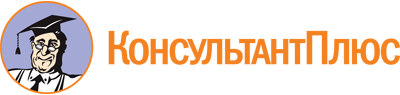 Закон Республики Дагестан от 15.12.1998 N 24
(ред. от 07.07.2023)
"О защите прав ребенка в Республике Дагестан"
(принят Народным Собранием РД 26.11.1998)Документ предоставлен КонсультантПлюс

www.consultant.ru

Дата сохранения: 04.12.2023
 15 декабря 1998 годаN 24Список изменяющих документов(в ред. Законов Республики Дагестанот 12.01.2005 N 4, от 04.04.2006 N 23, от 29.12.2008 N 74,от 18.11.2009 N 69, от 17.06.2013 N 45, от 30.12.2013 N 106,от 19.03.2014 N 17, от 06.05.2016 N 27, от 29.12.2016 N 87,от 12.12.2017 N 95, от 04.10.2018 N 52, от 07.05.2019 N 40,от 16.03.2020 N 16, от 13.07.2020 N 45, от 10.11.2020 N 68,от 11.12.2020 N 94, от 11.11.2021 N 67, от 30.12.2021 N 99,от 03.11.2022 N 81, от 07.03.2023 N 10, от 05.05.2023 N 46,от 07.07.2023 N 61)